附件1 财务综合服务平台登陆说明一、登陆流程登陆财务处网站：http://cwc.jxufe.edu.cn/，点击财务综合服务平台，输入学校统一身份认证用户名和密码；项目负责人经费项目及报账信息查询、教职工工资及收入查询模块通过财务查询模块进入，个人收入发放申请通过网上申报管理系统进入；校外登陆财务网上综合服务平台需通过学校VPN（http://vpn.jxufe.edu.cn）接入。二、几点说明1、财务综合服务平台目前开通项目负责人经费项目及报账信息查询，教职工工资及收入查询，个人收入发放申请管理等模块；2、目前报账信息查询仅项目经费负责人可用，其他人员需取得项目经费负责人授权方可查询相关信息（授权方法：项目经费负责人进入财务服务平台，通过进入）；报销款对私查询模块将在网上报账管理模块上线后开通使用；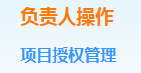 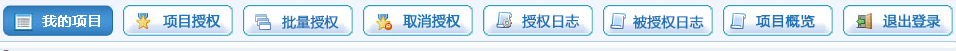 3、财务网页保留了个人收入发放申请导航,教职工可通过该导航跳转至综合服务平台登录；4、财务综合服务平台目前试运行，部分模块未开通，各模块实际功能及运行效果也有待在实践中完善，希望教职工积极反馈使用意见（联系人：财务处综合科徐老师 83816242）。